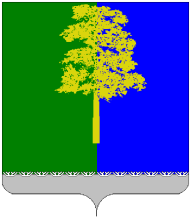 ХАНТЫ-МАНСИЙСКИЙ АВТОНОМНЫЙ ОКРУГ – ЮГРАДУМА КОНДИНСКОГО РАЙОНАРЕШЕНИЕО назначении опроса гражданНа основании статьи 31 Федерального закона от 06 октября 2003 года №131-ФЗ «Об общих принципах организации местного самоуправления в Российской Федерации», статьи 22 Федерального закона Российской Федерации от 29 декабря 2012 года № 273-ФЗ «Об образовании в Российской Федерации», Устава Кондинского района, в целях оптимизации сети муниципальных образовательных организаций, рационального использования кадровых, материально-технических, организационно-методических ресурсов, направленных на повышение качества образовательных услуг и эффективность использования вложенных средств, Дума Кондинского района решила:1. Назначить проведение опроса граждан на территории сельского поселения Половинка с целью выявления мнения населения  по вопросу реорганизации  муниципального казенного  дошкольного образовательного учреждения детского сада «Красная шапочка» №2 в форме присоединения к муниципальному казенному общеобразовательному учреждению Половинкинской средней общеобразовательной школе.2. Установить:1) Дату начала проведения опроса – 10 августа 2018 года, дату окончания проведения опроса граждан – 14 августа 2018 года;2) Срок проведения опроса граждан – 5 календарных дней;3) Формулировку вопроса, предлагаемого при проведении опроса граждан (приложение 1);4) Методику проведения опроса граждан  (приложение 2);5) Форму опросного листа (приложение 3);6) Минимальную численность граждан, участвующих в опросе – 499 человек.3. Обнародовать настоящее решение в соответствии с решением Думы Кондинского района от 27 февраля 2017 года № 215 «Об утверждении Порядка опубликования (обнародования) муниципальных правовых актов и другой официальной информации органов местного самоуправления муниципального образования Кондинский район» и разместить на официальном сайте органов местного самоуправления Кондинского района.4. Настоящее решение вступает в силу после его обнародования.5. Контроль за выполнением настоящего решения возложить на председателя Думы Кондинского района Ю.В. Гришаева и главу Кондинского района А.В. Дубовика в соответствии с их компетенцией.Председатель Думы Кондинского района                                  Ю.В. ГришаевГлава Кондинского района                                                           А.В. Дубовикпгт. Междуреченский24 июля 2018 года№ 421Приложение 1 к решению Думы Кондинского района от 24.07.2018 № 421Формулировка вопроса, предлагаемого при проведении опроса граждан:«Согласны ли Вы с реорганизацией муниципального казенного  дошкольного образовательного учреждения детского сада «Красная шапочка» №2 в форме присоединения к муниципальному казенному общеобразовательному учреждению Половинкинской средней общеобразовательной школе?»Приложение 2 к решению Думы Кондинского района от 24.07.2018 № 421Методика проведения опроса граждан1. Цель опроса: выявление мнения населения сельского поселения Половинка по вопросу реорганизации муниципального казенного  дошкольного образовательного учреждения детского сада «Красная шапочка» №2 в форме присоединения к муниципальному казенному общеобразовательному учреждению Половинкинской средней общеобразовательной школе.2. Объектом опроса являются жители сельского поселения Половинка, обладающие избирательным правом.Минимальная численность жителей сельского поселения, участвующих в опросе, установлена в количестве не менее 50 % количества жителей сельского поселения Половинка, обладающих избирательным правом, и составляет 499 человек.3. Методы сбора информации - поименное голосование (заполнение опросного листа путем выбора одного из предложенных вариантов ответов).Способ  проведения: опрос путем поквартирного (домового) обхода граждан.4. Вопрос, предлагаемый при проведении опроса граждан сельского поселения Половинка: «Согласны ли Вы с реорганизацией  муниципального казенного  дошкольного образовательного учреждения детского сада «Красная шапочка» №2 в форме присоединения к муниципальному казенному общеобразовательному учреждению Половинкинской средней общеобразовательной школе?»5. Обработка результатов опроса проводится методом подсчета количества вариантов ответов, выбранных респондентами на вопрос, с последующим определением доли респондентов, имеющих одинаковые мнения, в течение 2-х рабочих дней с даты завершения опроса.Приложение 3 к решению Думы Кондинского района от 24.07.2018 № 421Форма опросного листаОПРОСНЫЙ ЛИСТ ДЛЯ ПРОВЕДЕНИЯ ОПРОСА ГРАЖДАН НА ТЕРРИТОРИИ СЕЛЬСКОГО ПОСЕЛЕНИЯ ПОЛОВИНКАОПРОСНЫЙ ЛИСТ ДЛЯ ПРОВЕДЕНИЯ ОПРОСА ГРАЖДАН НА ТЕРРИТОРИИ СЕЛЬСКОГО ПОСЕЛЕНИЯ ПОЛОВИНКАОПРОСНЫЙ ЛИСТ ДЛЯ ПРОВЕДЕНИЯ ОПРОСА ГРАЖДАН НА ТЕРРИТОРИИ СЕЛЬСКОГО ПОСЕЛЕНИЯ ПОЛОВИНКА(место для подписи двух членов Комиссии)(место для подписи двух членов Комиссии)(место для подписи двух членов Комиссии)(место для подписи двух членов Комиссии)(место для подписи двух членов Комиссии)(место для подписи двух членов Комиссии)РАЗЪЯСНЕНИЯ О ПОРЯДКЕ ЗАПОЛНЕНИЯ ОПРОСНОГО ЛИСТАРАЗЪЯСНЕНИЯ О ПОРЯДКЕ ЗАПОЛНЕНИЯ ОПРОСНОГО ЛИСТАРАЗЪЯСНЕНИЯ О ПОРЯДКЕ ЗАПОЛНЕНИЯ ОПРОСНОГО ЛИСТАРАЗЪЯСНЕНИЯ О ПОРЯДКЕ ЗАПОЛНЕНИЯ ОПРОСНОГО ЛИСТАРАЗЪЯСНЕНИЯ О ПОРЯДКЕ ЗАПОЛНЕНИЯ ОПРОСНОГО ЛИСТАРАЗЪЯСНЕНИЯ О ПОРЯДКЕ ЗАПОЛНЕНИЯ ОПРОСНОГО ЛИСТАРАЗЪЯСНЕНИЯ О ПОРЯДКЕ ЗАПОЛНЕНИЯ ОПРОСНОГО ЛИСТАРАЗЪЯСНЕНИЯ О ПОРЯДКЕ ЗАПОЛНЕНИЯ ОПРОСНОГО ЛИСТАРАЗЪЯСНЕНИЯ О ПОРЯДКЕ ЗАПОЛНЕНИЯ ОПРОСНОГО ЛИСТАПоставьте любой знак в пустом квадрате снизу от варианта ответа справа от вопроса, в зависимости от Вашего выбора.Опросный лист, в котором не содержится отметок в квадратах, расположенных справа от вопроса, снизу от вариантов ответов или знак (знаки) проставлен (ны) более чем в одном квадрате, считается недействительным. Опросный лист, не заверенный подписями двух членов Комиссии при подсчете голосов не учитывается. Поставьте любой знак в пустом квадрате снизу от варианта ответа справа от вопроса, в зависимости от Вашего выбора.Опросный лист, в котором не содержится отметок в квадратах, расположенных справа от вопроса, снизу от вариантов ответов или знак (знаки) проставлен (ны) более чем в одном квадрате, считается недействительным. Опросный лист, не заверенный подписями двух членов Комиссии при подсчете голосов не учитывается. Поставьте любой знак в пустом квадрате снизу от варианта ответа справа от вопроса, в зависимости от Вашего выбора.Опросный лист, в котором не содержится отметок в квадратах, расположенных справа от вопроса, снизу от вариантов ответов или знак (знаки) проставлен (ны) более чем в одном квадрате, считается недействительным. Опросный лист, не заверенный подписями двух членов Комиссии при подсчете голосов не учитывается. Поставьте любой знак в пустом квадрате снизу от варианта ответа справа от вопроса, в зависимости от Вашего выбора.Опросный лист, в котором не содержится отметок в квадратах, расположенных справа от вопроса, снизу от вариантов ответов или знак (знаки) проставлен (ны) более чем в одном квадрате, считается недействительным. Опросный лист, не заверенный подписями двух членов Комиссии при подсчете голосов не учитывается. Поставьте любой знак в пустом квадрате снизу от варианта ответа справа от вопроса, в зависимости от Вашего выбора.Опросный лист, в котором не содержится отметок в квадратах, расположенных справа от вопроса, снизу от вариантов ответов или знак (знаки) проставлен (ны) более чем в одном квадрате, считается недействительным. Опросный лист, не заверенный подписями двух членов Комиссии при подсчете голосов не учитывается. Поставьте любой знак в пустом квадрате снизу от варианта ответа справа от вопроса, в зависимости от Вашего выбора.Опросный лист, в котором не содержится отметок в квадратах, расположенных справа от вопроса, снизу от вариантов ответов или знак (знаки) проставлен (ны) более чем в одном квадрате, считается недействительным. Опросный лист, не заверенный подписями двух членов Комиссии при подсчете голосов не учитывается. Поставьте любой знак в пустом квадрате снизу от варианта ответа справа от вопроса, в зависимости от Вашего выбора.Опросный лист, в котором не содержится отметок в квадратах, расположенных справа от вопроса, снизу от вариантов ответов или знак (знаки) проставлен (ны) более чем в одном квадрате, считается недействительным. Опросный лист, не заверенный подписями двух членов Комиссии при подсчете голосов не учитывается. Поставьте любой знак в пустом квадрате снизу от варианта ответа справа от вопроса, в зависимости от Вашего выбора.Опросный лист, в котором не содержится отметок в квадратах, расположенных справа от вопроса, снизу от вариантов ответов или знак (знаки) проставлен (ны) более чем в одном квадрате, считается недействительным. Опросный лист, не заверенный подписями двух членов Комиссии при подсчете голосов не учитывается. Поставьте любой знак в пустом квадрате снизу от варианта ответа справа от вопроса, в зависимости от Вашего выбора.Опросный лист, в котором не содержится отметок в квадратах, расположенных справа от вопроса, снизу от вариантов ответов или знак (знаки) проставлен (ны) более чем в одном квадрате, считается недействительным. Опросный лист, не заверенный подписями двух членов Комиссии при подсчете голосов не учитывается. 1. Согласны ли Вы с реорганизацией  муниципального казенного  дошкольного образовательного учреждения детского сада «Красная шапочка» №2 в форме присоединения к муниципальному казенному общеобразовательному учреждению Половинкинской средней общеобразовательной школе?«ЗА»«ЗА»«ЗА»«ЗА»«ПРОТИВ»«ПРОТИВ»«ПРОТИВ»1. Согласны ли Вы с реорганизацией  муниципального казенного  дошкольного образовательного учреждения детского сада «Красная шапочка» №2 в форме присоединения к муниципальному казенному общеобразовательному учреждению Половинкинской средней общеобразовательной школе?1. Согласны ли Вы с реорганизацией  муниципального казенного  дошкольного образовательного учреждения детского сада «Красная шапочка» №2 в форме присоединения к муниципальному казенному общеобразовательному учреждению Половинкинской средней общеобразовательной школе?1. Согласны ли Вы с реорганизацией  муниципального казенного  дошкольного образовательного учреждения детского сада «Красная шапочка» №2 в форме присоединения к муниципальному казенному общеобразовательному учреждению Половинкинской средней общеобразовательной школе?